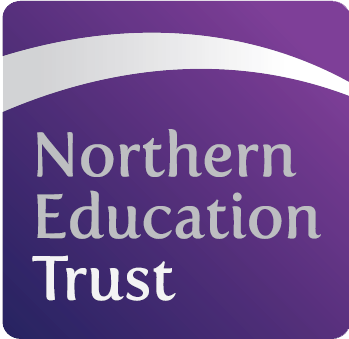 Northern Education Trust – Job DescriptionJOB PURPOSETo support learning through the use of data, strategic intervention and monitoring in order to maximise student attainmentJOB SUMMARYTo monitor all students in the year group, both academically and with behavioural issuesWorking closely with the Inclusion Co-ordinator, The Bridge and the Vice Principal Deep Support on Intervention Strategies, targeting students for intervention, i.e. coursework completion and other issues which may present a barrier to learningTo utilise the MIS system in order to track and intervene with serial internal truants or students who are consistently late for lessonsAttend PSPs when necessaryRecording safeguarding incidents, including the production of reports on students for multi -agency meetingsAttending safeguarding Case Conferences on behalf of the academy and providing feedback to the delegated person where necessaryAttending and, where necessary, chairing Children in Need and Team Around the Child meetings, including the co-ordination of the minutes and future meetingsUndertaking referrals for students and/or their families as specific needs are identifiedSupporting the Education Welfare Officer in undertaking truancy sweeps and collecting students from home to attend the academyAttending and actively contributing to the PAG meeting to ensure that students of concern are identified early and appropriate intervention actionedSupporting the Expectations for Learning Administrator by contacting parents to inform them of exclusions and covering the Expectations for Learning Room on occasion;Supporting a member of the SLT at all readmission meetingsSupporting out of academy activities including, organising the prom in Year 11/Year 13, residential trips, open/parents’ evenings, helping students with fund raising activitiesAttending and, on occasion, chairing academy Attendance Panel/Formal Attendance Panel meetingsUndertaking weekly attendance checks for your year group and phoning parents/carers to clarify reasons for absenceMaking Anti-Social Behaviour Contract referrals to the PoliceEnsuring that trip and events packs are completed, including risk assessments, for those events/trips which you are leading onCompleting the IBP and PSP process for students within your year groupAct as a link between the academy and parents on non-departmental issuesTo comply with the Child Safeguarding Procedures, including regular liaison with the Designated Child Safeguarding Person over any safeguarding issues or concernsTo comply with the Trust policies and procedures at all timesGDPRTo adhere to GDPR and Data Protection Regulations, whilst maintaining confidentialityGeneralTo participate in wider Trust meetings and working groups as requiredWhilst every effort has been made to explain the main duties and responsibilities of the post, each individual task undertaken may not be identified and the post holder may reasonably be expected to undertake other duties commensurate with the level of responsibility that may be allocated from time to timeNET is committed to safeguarding and promoting the welfare of children and young people. We expect all staff to share this commitment and to undergo appropriate checks, including an enhanced DBS check.Signed: ……………………………………		Date: ……………………………….Job Title:Learning ManagerLearning ManagerLearning ManagerBase:AcademyAcademyAcademyReports to:Deep Support Lead or Inclusion Coordinator Grade:NJC SCP 14 – 19Service responsibility:Salary:£23,484 - £25,927 (FTE, Salary to be pro rata)Additional:Regular travel is required.Term:37 hours/41 weeks